ПЛАНпроведения областных массовых мероприятийТОГБУК "Научно-методический центр народного творчества и досуга"в  IV квартале 2016 года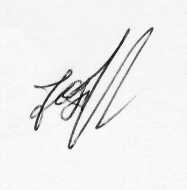 Директор ТОГБУК "НМЦ НТ и Д"						Ю.Д. Павлов№п/пНаименованиемероприятийДатапроведенияМестопроведенияПримечание1.Второй открытый фестиваль народного танца «Тамбовский каблучок»7-8 октября 2016 годаМБУК «Дом культуры «Знамя труда» (г. Тамбов)2.Областная выставка изобразительного и декоративно- прикладного искусства «Волшебный мир творчества»21 октября – 4 ноября 2016 годаТОГБУК «Тамбовская областная картинная галерея» (г. Тамбов, ул. Советская, 97)3.Межрегиональный конкурс  народных праздников и обрядов «Россия, Русь! Храни себя, храни!»25-26 октября 2016 годаТОГАУК «Тамбовтеатр»( г. Тамбов ул. Интернациональная 15)4.Межрегиональный фестиваль «Тамбовская канарейка», посвящённый М.Н. Мордасовой11-12 ноября 2016 годаМБУК «Тамбовский молодежный театр»(г.Тамбов, ул.Астраханская д.2)5.Областной семинар методистов, худруков, заведующих филиалов  «Актуальность и значимость патриотического воспитания в современных условиях»25-26 октябряВ рамках Межрегионального конкурса  народных праздников и обрядов «Россия, Русь! Храни себя, храни!»ТОГБУК«НМЦ НТ и Д»6."Фестиваль российского кино""Моя Россия",  посвященный  празднованию Дня народного единстваоктябрь-ноябрьТОГБУК«НМЦ НТ и Д»7.Областной семинар художников  и мастеров ДПИноябрьТОГБУК«НМЦ НТ и Д»8.Занятие областного клуба «Методист» по теме: «Проблемы свободного времени подрастающего поколения и их разрешение средствами культурно-досуговой работы»ноябрьТОГБУК«НМЦ НТ и Д»